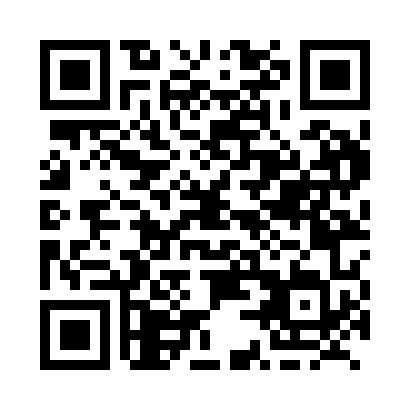 Prayer times for Halston, Ontario, CanadaWed 1 May 2024 - Fri 31 May 2024High Latitude Method: Angle Based RulePrayer Calculation Method: Islamic Society of North AmericaAsar Calculation Method: HanafiPrayer times provided by https://www.salahtimes.comDateDayFajrSunriseDhuhrAsrMaghribIsha1Wed4:265:591:066:068:149:472Thu4:255:581:066:078:159:493Fri4:235:561:066:078:169:504Sat4:215:551:066:088:179:525Sun4:195:541:066:098:199:546Mon4:175:521:066:098:209:557Tue4:155:511:066:108:219:578Wed4:135:501:066:118:229:599Thu4:125:481:066:118:2310:0010Fri4:105:471:066:128:2410:0211Sat4:085:461:066:138:2610:0412Sun4:065:451:066:148:2710:0513Mon4:055:441:066:148:2810:0714Tue4:035:431:066:158:2910:0915Wed4:015:421:066:158:3010:1016Thu4:005:401:066:168:3110:1217Fri3:585:391:066:178:3210:1418Sat3:575:381:066:178:3310:1519Sun3:555:371:066:188:3410:1720Mon3:545:371:066:198:3510:1921Tue3:525:361:066:198:3710:2022Wed3:515:351:066:208:3810:2223Thu3:505:341:066:208:3910:2324Fri3:485:331:066:218:4010:2525Sat3:475:321:066:228:4010:2626Sun3:465:321:066:228:4110:2827Mon3:445:311:066:238:4210:2928Tue3:435:301:076:238:4310:3029Wed3:425:301:076:248:4410:3230Thu3:415:291:076:248:4510:3331Fri3:405:281:076:258:4610:34